СЛУЖБЕНИ  ЛИСТ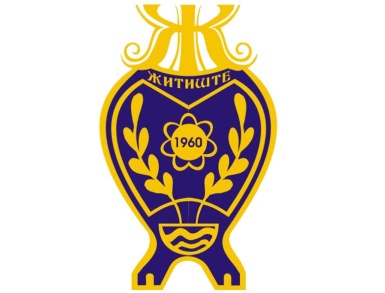 ОПШТИНЕ ЖИТИШТЕ 	На основу члана 32. Закон о локалној самоуправи („Службени гласник Републике Србије“ број 129/2007), члана 61. Статута општине Житиште  („Службени лист општине Житиште“ број 34/2013 – пречишћен текст), члана 2. Одлуке о Општинском већу општине Житиште („Службени лист општине Житиште“ број 16/2008) и члана 32. Пословника о раду Општинског већа општине Житиште, Општинско веће општине Житиште на седници одржаној дана  07.06. 2014. године донело јеПРАВИЛНИКО ИЗМЕНАМА И ДОПУНАМА ПРАВИЛНИКА О УСЛОВИМА И КРИТЕРИЈУМИМА ЗА ДОДЕЛУ ПРАВА НА БЕСПЛАТНО ЛЕТОВАЊЕ УЧЕНИКА – ДЕЦЕ И МЛАДИХ СА ПРЕБИВАЛИШТЕМ НА ТЕРИТОРИЈИ ОПШТИНЕ ЖИТИШТЕЧлан 1.У  ПРАВИЛНИКУ О УСЛОВИМА И КРИТЕРИЈУМИМА ЗА ДОДЕЛУ ПРАВА НА БЕСПЛАТНО ЛЕТОВАЊЕ УЧЕНИКА – ДЕЦЕ И МЛАДИХ СА ПРЕБИВАЛИШТЕМ НА ТЕРИТОРИЈИ ОПШТИНЕ ЖИТИШТЕ број IV-02-79/2013 од 06.11.2013. године, мења се назив Правилника, тако да сада гласи:„ПРАВИЛНИК О УСЛОВИМА И КРИТЕРИЈУМИМА ЗА ДОДЕЛУ ПРАВА НА БЕСПЛАТНО ЛЕТОВАЊЕ ДЕЦЕ И МЛАДИХ СА ПРЕБИВАЛИШТЕМ НА ТЕРИТОРИЈИ ОПШТИНЕ ЖИТИШТЕ“Члан 2.У члану 1. иза речи „година“, ставља се интерпункцијски знак ; иза кога се додају речи: „деце предшколског узраста; деце из хранитељских породица; усвојене деце“.Члан 3.У  члану 3., иза алинеје 4, додају се алинеје 5, 6 и 7 које гласе:„деци предшколског узрастадеци из хранитељаких породицаусвојеној деци“Члан 4.	У члану 4., мења се став 2. тако да сада гласи:„ Са децом и младима, која остваре право на бесплатно летовање, бесплатно путује и борави и потребан број стручног и медицинског особља, као и координатор летовања именован од стране општине Житиште.“ Члан 5.	У члану 5. у ставу 2, иза алинеје 5, додаје се алинеја 6, која гласи:„деца предшколског узраста, деца из хранитељаких породица, усвојена деца – одговарајућу потврду којом доказују своје својство“Члан 6.	У  члану  6, у ставу је реч „ученика“ и знак „-„, бришу се.Члан 7.	Иза члана 7., додаје се нови члан 7а, који гласи:„Члан 7a	Право на бесплатно летовање се утврђује појединачним решењем.	Средства за бесплатно летовање се уплаћују на рачун законског заступника лица коме је бесплатно летовање одобрено, у висини утврђеној одлуком Комисије.	Лица на чији су рачун средства уплаћена дужна су да надлежном одељењу Општинске управе у року од три дана донесу доказ о наменском утрошку средстава из става 2. овог члана.	У случају да лица на чији су рачун средства уплаћена не донесу доказ предвиђен у ставу 3. овог члана, Општина има право на враћање уплаћених средстава, а деца лица која уплаћена средства нису наменски искористила, губе право на бесплатно летовање у наредном периоду.“Члан 8.	Овај Правилник ступа на снагу наредног дана од дана објављивања у „Службеном листу општине Житиште“.Република СрбијаАутономна Покрајина ВојводинаОпштина ЖитиштеОпштинско већеБрој: IV-06-45/2014Дана: 07.06.2014. годинеЖитиште					            Председник општине Житиште                                                               Председник Општинског већа						                 Митар Вучуревић с.р.                                             С А Д Р Ж А ЈОПШТИНСКО ВЕЋЕ ОПШТИНЕ ЖИТИШТЕ1. Правилник о изменама и допунама правилника о условима и критеријумима за доделу права на бесплатно летовање ученика – деце и младих са пребивалиштем на територији општине Житиште....................................................................................................................1.СЛУЖБЕНИ ЛИСТ ОПШТИНЕ ЖИТИШТЕ на основу члана 12. Закона о јавном информисању („Службени гласник Р. Србије“ 43/03, 61/05 и 71/09) не сматра се јавним гласилом, те се сходно наведеној одредби не налази се у Регистру јавних гласила.            Издавач: Општинска управа Житиште, Цара Душана 15.              Главни и одговорни уредник: Биљана Зубац              Службени лист Општине Житиште излази по потреби                                                                   Година  XXVIII        Житиште        07.06.2014.         Број 17.